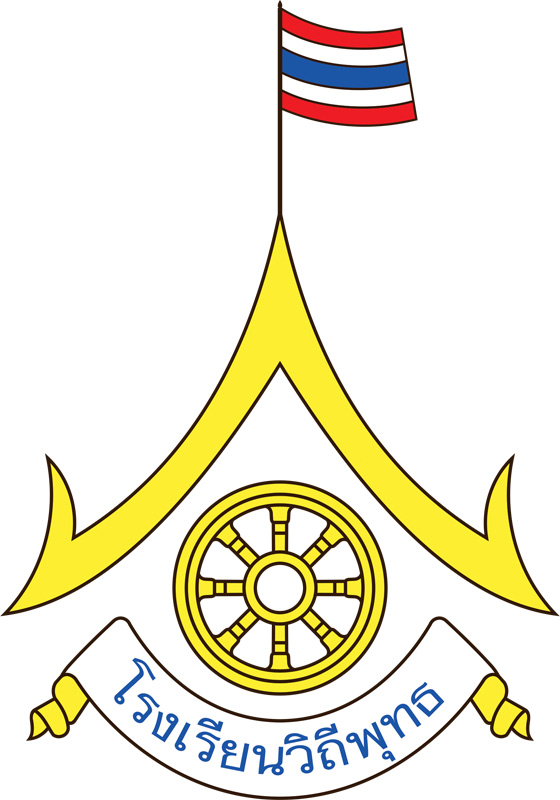 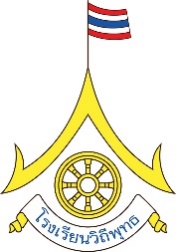 แผนการจัดการเรียนรู้ที่บูรณาการหลักธรรมทางพระพุทธศาสนาสู่กลุ่มสาระการเรียนรู้อื่น ๆ (ยกเว้นกลุ่มสาระการเรียนรู้สังคมศึกษา ศาสนา และวัฒนธรรม)********************************************แผนการจัดการเรียนรู้ที่ 4เรื่อง   	การเปลี่ยนแปลงของสิ่งแวดล้อมมีผลต่อสิ่งมีชีวิต			     จำนวน  1   ชั่วโมงกลุ่มสาระการเรียนรู้ วิทยาศาสตร์พื้นฐาน   			 	   ชั้นประถมศึกษาปีที่ 6   หน่วยการเรียนรู้ที่ 4 เรื่อง  สิ่งมีชีวิตกับทรัพยากร(บูรณาการไตรสิกขา)	     เวลา 7 ชั่วโมง/คาบครูผู้สอน นายณัฐสิทธิ์ ชำนาญการ      					      ปีการศึกษา 2564                                                      1.มาตรฐานการเรียนรู้/ตัวชี้วัดมาตรฐาน ว 2. 2  เข้าใจความสำคัญของทรัพยากรธรรมชาติ การใช้ทรัพยากรธรรมชาติในระดับท้องถิ่น ประเทศ และโลก นำความรู้ไปใช้ในการจัดการทรัพยากรธรรมชาติและสิ่งแวดล้อมในท้องถิ่นอย่างยั่งยืน 		ตัวชี้วัด	        ว 2.2  ป6/3  อภิปรายผลต่อสิ่งมีชีวิตจากการเปลี่ยนแปลงสิ่งแวดล้อม ทั้งโดยธรรมชาติและ                                    โดยมนุษย์ว 2.2  ป6/4  อภิปรายแนวทางในการดูแลรักษาทรัพยากรธรรมชาติและสิ่งแวดล้อม
ว 2.2  ป6/5  มีส่วนร่วมในการดูแลรักษาสิ่งแวดล้อมในท้องถิ่น2.สาระสำคัญ/ความคิดรวบยอดทรัพยากรธรรมชาติมีประโยชน์ต่อการดำรงชีวิตของสิ่งมีชีวิต การเพิ่มขึ้นของประชากรมนุษย์และภัยพิบัติจากรรมชาติ มีผลทำให้ทรัพยากรธรรมชาติลดน้อยลงและสิ่งแวดล้อมเปลี่ยนแปลงไป พืชและสัตว์บางชนิดสูญพันธ์ไป จึงจำเป็นต้องสร้างจิตสำนึกในการอนุรักษ์ทรัพยากรธรรมชาติ และสิ่งแวดล้อมในท้องถิ่นให้ยั่งยืน  (โดยใช้กระบวนการศึกษาแบบไตรสิกขา คือ ศีล สมาธิ ปัญญา )3.จุดประสงค์การเรียนรู้บอกสาเหตุการเกิดภัยพิบัติ ผลที่เกิดขึ้นและเสนอแนวทางแก้ไขปัญหาภัยพิบัติ (ปัญญา)4.สาระการเรียนรู้             4.1  ความรู้1) ทรัพยากรธรรมชาติ ในท้องถิ่น  ป่าไม้กับความหลากหลายของสิ่งมีชีวิต 
    มีประโยชน์ต่อการดำรงชีวิต2) ผลของการเพิ่มของประชากรมนุษย์ต่อการใช้ทรัพยากรธรรมชาติ4.2  ทักษะกระบวนการ ทักษะการสังเกต  ทักษะการทดลอง  ทักษะการลงความเห็นจากข้อมูล4.3  คุณลักษณะ/คุณธรรมจริยธรรม/ ค่านิยม1) เห็นความสำคัญและคุณค่าของการอนุรักษ์ทรัพยากรและสิ่งแวดล้อม  มีความรับผิดชอบ
         ต่อส่วนรวม  2) มีความคิดริเริ่มสร้างสรรค์  มีความตระหนักด้านการดูแลรักษาสิ่งแวดล้อมในโรงเรียนและท้องถิ่น 5.สมรรถนะสำคัญของผู้เรียนมีความสามารถในการสื่อสารมีความสามารถในการคิดมีความสามารถในการแก้ปัญหามีความสามารถในการใช้ทักษะชีวิตความสามารถในการใช้เทคโนโลยี6.คุณลักษณะอันพึงประสงค์มีวินัย  (ศีล)ใฝ่เรียนรู้  (สมาธิ)มุ่งมั่นในการทำงาน (ปัญญา)7. กระบวนการจัดการเรียนรู้		1. ครูชี้แจง แจ้งข้อปฏิบัติของห้องเรียน (ศีล) จากนั้น ครูและนักเรียนสวดมนต์แบบสั้น นั่งสมาธิ 2-3 นาที (สมาธิ) และแจ้งจุดประสงค์การเรียนรู้แก่นักเรียน		2. ครูให้นักเรียนดูภาพหรือวีดีทัศน์เกี่ยวกับภูเขาไฟระเบิด การเกิดสึนามิ น้ำท่วม ไฟป่า		3. นักเรียนร่วมกันอภิปรายถึงความเสียหายที่เกิดจากภัยธรรมชาติในข้อ 1 ที่มีผลต่อชีวิตมนุษย์ และทรัพย์สิน		4. นักเรียนแบ่งกลุ่มๆละ เท่าๆกัน ครูแจกภาพภัยพิบัติทางธรรมชาติให้กลุ่มละ 1 ภาพ ให้สมาชิกในกลุ่มร่วมกันสังเกตภาพที่ได้รับ   			    5. ให้นักเรียนแต่ละกลุ่มร่วมกันวิเคราะห์ภาพภัยพิบัติ โดยให้แต่ละกลุ่มช่วยกันคิดเกี่ยวกับสาเหตุ  ผลที่เกิด และแนวทางแก้ไขปัญหาภัยพิบัติตามภาพที่ได้รับลงใน ใบงานที่ 4.1 สาเหตุของภัยพิบัติ ผลที่เกิดขึ้นและแนวทางแก้ไขปัญหาภัยพิบัติ   (ปัญญา)6. ตัวแทนกลุ่มนำเสนอความคิดเห็นที่ได้หน้าชั้นเรียนเกี่ยวกับพิบัติทางธรรมชาติตามที่กลุ่มคัดเลือกมา โดยให้กลุ่มอื่นที่เป็นผู้ฟังช่วยเสนอแนะเพิ่มเติม จากนั้นครูและนักเรียนช่วยกันสรุปปัญหาสำคัญของภัยพิบัติทางธรรมชาติ และแนวทางป้องกันและแก้ไข (บูรณาการหลักธรรมนำไปใช้ในการดำเนินชีวิตได้ เช่น ความอดทน มีวินัย ความเสียสละ) 7. ครูและนักเรียนร่วมกันอภิปรายสรุปเนื้อหา ของแต่ละกลุ่มที่ออกนำเสนอ (ปัญญา)8. สื่อและแหล่งเรียนรู้     1. แผนภาพภัยพิบัติทางธรรมชาติ   น้ำท่วม  ดินถล่ม พายุ สึนามิ แผ่นดินไหว     2. ใบงานที่ 4.1 สาเหตุของภัยพิบัติ ผลที่เกิด และแนวทางแก้ไขปัญหาภัยพิบัติ9 .การวัดและประเมินผล9.1 วิธีการ เครื่องมือ เกณฑ์การประเมิน9.2  เกณฑ์การประเมินผล
      เกณฑ์การประเมินการตรวจผลงาน10. บันทึกหลังการจัดการเรียนรู้	1. สภาพบรรยากาศในห้องเรียน.............................................................................................................................................................................. ..............................................................................................................................................................................	2.  การสอดแทรกคุณธรรมและจริยธรรมในเนื้อหาวิชา.............................................................................................................................................................................. .............................................................................................................................................................................. 
           3.  ผลการเรียนรู้ตามตัวชี้วัด............................................................................................................................................................................................................................................................................................................................................................ลงชื่อ............................................ครูผู้สอน (นายณัฐสิทธิ์ ชำนาญการ) 11.ความคิดเห็นของผู้บริหาร ............................................................................................................................................................................. ............................................................................................................................................................................ ลงชื่อ............................................    (นายบุญนพดล   แก้วดวงตา) ผู้อานวยการโรงเรียนบ้านดอนธรรมของโรงเรียนบ้านดอนธรรม75  หมู่ที่ 3   ตำบลใหม่พัฒนา   อำเภอเกาะคา   จังหวัดลำปางสำนักงานเขตพื้นที่การศึกษาประถมศึกษาลำปาง เขต 2376  หมู่ 3   ตำบลศาลา   อำเภอเกาะคา    จังหวัดลำปาง วิธีการเครื่องมือเกณฑ์ประเมินผลงานเกณฑ์การประเมินการตรวจผลงานผ่านระดับดีขึ้นไปประเมินการปทำกิจกรรมแบบประเมินการสังเกตการปฏิบัติกิจกรรมรายกลุ่มผ่านระดับดีขึ้นไปประเมินทัศนคติแบบประเมินเจตคติทางวิทยาศาสตร์ผ่านระดับดีขึ้นไปประเมินการสืบค้นแบบประเมินกิจกรรมการสืบค้นผ่านระดับดีขึ้นไปรายการประเมินระดับคะแนนระดับคะแนนระดับคะแนนระดับคะแนนรายการประเมิน43211.ความถูกต้องมีความถูกต้องชัดเจนสมบูรณ์ ครบถ้วนผลงานส่วนใหญ่ถูกต้องครบถ้วนผลงานมีความถูกต้องเป็นบางส่วนมีความถูกต้องเป็นส่วนน้อย2. ความสะอาดเรียบร้อยสวยงามผลงานสะอาดเรียบร้อย  สวยงามไม่มีรอยขีดลบผลงานสะอาดเรียบร้อยมีรอยขีดลบน้อยผลงานบางส่วนไม่สะอาดไม่เรียบร้อยผลงานส่วนใหญ่ไม่สะอาดไม่เรียบร้อย3. ตรงต่อเวลาส่งงานตรงเวลาที่กำหนดส่งงานช้ากว่ากำหนด 1 วันส่งงานช้ากว่ากำหนด 2 วันส่งงานข้ากว่ากำหนดเกิน 2 วัน4. การเชื่อมโยงและความคิดสร้างสรรค์คิดแปลกใหม่เชื่อมโยงสัมพันธ์สิ่งต่างๆ ได้อย่างถูกต้องคิดแปลกใหม่เชื่อมโยงสัมพันธ์สิ่งต่างๆ ได้อย่างถูกต้องเป็นส่วนใหญ่คิดแปลกใหม่เชื่อมโยงสัมพันธ์สิ่งต่างๆ ได้อย่างถูกต้องเป็นบางส่วนคิดแปลกใหม่เชื่อมโยงสัมพันธ์สิ่งต่างๆ ได้อย่างถูกต้องเป็นส่วนน้อย